Документ предоставлен КонсультантПлюс
Как провести аттестацию по вопросам безопасности в различных областяхОглавление:1. Как провести аттестацию работников в области промышленной безопасности2. Как провести аттестацию работников по вопросам безопасности гидротехнических сооружений3. Как провести аттестацию работников по вопросам безопасности в сфере электроэнергетики1. Как провести аттестацию работников в области промышленной безопасностиВажно! Правительство РФ установило особенности разрешительной деятельности в России в 2022 и 2023 гг. В частности, аттестация работников в области промышленной безопасности включена в Перечень разрешительных режимов, а также определены Особенности разрешительных режимов в указанных сферах. Кроме того, аттестация в области промышленной безопасности входит в Перечень разрешительных режимов, подлежащих продлению в связи с призывом на военную службу по мобилизации или заключением контракта в соответствии с п. 7 ст. 38 Закона о воинской обязанности либо контракта о добровольном содействии в выполнении задач, возложенных на ВС РФ (п. 7 Постановления Правительства РФ от 12.03.2022 N 353, Приложения N N 3, 4, п. п. 2 - 4 Приложения N 26 к нему).Аттестацию в области промышленной безопасности должны проходить только работники категорий, определенных Правительством РФ (ч. 3 ст. 351.6 ТК РФ, п. 1 ст. 14.1 Закона о промышленной безопасности).Порядок ее проведения установлен Положением об аттестации, утвержденным Постановлением Правительства РФ от 13.01.2023 N 13.1.1. Какие работники должны проходить аттестацию в области промышленной безопасностиПроходить аттестацию в области промышленной безопасности обязаны работники, в том числе руководители организаций, если их профессиональная деятельность связана (п. 1 ст. 14.1 Закона о промышленной безопасности):с проектированием, строительством, эксплуатацией, реконструкцией, капитальным ремонтом, техническим перевооружением, консервацией и ликвидацией опасного производственного объекта;изготовлением, монтажом, наладкой, обслуживанием и ремонтом технических устройств, применяемых на опасном производственном объекте.Специалистам, выполняющим на опасных производственных объектах работы, не связанные с осуществлением указанных видов деятельности, не надо проходить аттестацию в области промышленной безопасности (Письмо Ростехнадзора от 27.01.2020 N 11-00-15/624). По нашему мнению, данный вывод актуален, хотя в указанном Письме упоминается Положение, утратившее силу.Конкретные категории работников, обязанных проходить аттестацию, приведены в пп. "а" - "г" п. 2 и п. 4 Положения об аттестации.1.2. Когда проводится аттестация в области промышленной безопасностиВажно! В 2023 г. в сфере промышленной безопасности опасных производственных объектов установлено, в частности, что первичная аттестация проводится не позднее трех месяцев со дня возникновения основания для ее проведения (п. 2 Приложения N 4 к Постановлению Правительства РФ от 12.03.2022 N 353).Кроме того, если срок действия аттестации истек в период прохождения физлицом военной службы либо оказания добровольного содействия в выполнении задач, возложенных на ВС РФ, этот срок продлевается на срок прохождения им военной службы либо оказания добровольного содействия в выполнении задач, возложенных на ВС РФ, и следующие шесть месяцев со дня окончания прохождения им военной службы либо оказания такого добровольного содействия. Если срок действия аттестации истекает в первые шесть месяцев со дня окончания прохождения военной службы либо оказания такого добровольного содействия, срок продлевается на шесть месяцев (п. 4 Приложения N 24 к Постановлению Правительства РФ от 12.03.2022 N 353).Проведение аттестации зависит от ее вида (п. п. 1, 3, 4 ст. 14.1 Закона о промышленной безопасности, п. 12 Положения об аттестации):первичная - в течение одного месяца при назначении на соответствующую должность, переводе на другую работу или переходе в другую организацию (в последних двух случаях проводится, если на новой работе она требуется по областям, в которых работник не аттестован);периодическая - не реже одного раза в пять лет;внеочередная - в случаях, когда в отношении работников выявлены нарушения обязательных требований, определенные в актах с результатами проведения технического расследования причин аварии на опасном производственном объекте.1.3. Где проводится аттестация в области промышленной безопасностиАттестация проводится (п. п. 6, 7, 8 ст. 14.1 Закона о промышленной безопасности, п. п. 5 - 7, 11, 13 Положения об аттестации):в центральной аттестационной комиссии (формируется Ростехнадзором). В ней рассматриваются апелляции на решения, действия (бездействие) территориальных аттестационных комиссий;территориальных аттестационных комиссиях (формируются территориальными органами Ростехнадзора). В этих комиссиях проходят первичную и периодическую аттестацию работники, указанные в п. 7 Положения об аттестации;ведомственных аттестационных комиссиях (формируются Минобороны России, ФСИН России, ФСБ России, ФСО России, СВР России, ГУСП). В этих комиссиях проходят первичную и периодическую аттестацию работники, указанные в п. 6 Положения об аттестации;аттестационных комиссиях организаций, осуществляющих деятельность в области промышленной безопасности. В них проходят аттестацию работники, указанные в п. 11 Положения об аттестации (для некоторых случаев такая возможность должна быть предусмотрена локальным нормативным актом). Если в организации комиссия не сформирована, аттестация должна проводиться ведомственными или территориальными аттестационными комиссиями (в зависимости от вида организации, где трудится работник).Внеочередная аттестация работников, указанных в п. п. 2, 4 Положения об аттестации, проводится в территориальной или ведомственной аттестационной комиссии (п. 12 Положения об аттестации).Если работник соответствует одновременно критериям аттестации в территориальной аттестационной комиссии и аттестационной комиссии организации, его аттестацию проводит территориальная аттестационная комиссия (п. 8 Положения об аттестации).1.4. Как направить работника на аттестацию в области промышленной безопасности в территориальную или ведомственную аттестационную комиссиюОпределите, в какую аттестационную комиссию - территориальную или ведомственную - нужно направить работника.После этого представьте в соответствующий федеральный орган исполнительной власти (его территориальный орган) заявление об аттестации. Оно должно содержать все сведения, перечисленные в п. 17 Положения об аттестации. Документ должно подписать должностное лицо, имеющее право действовать от имени организации (например, руководитель постоянно действующего исполнительного органа). Заявление может быть подано в бумажном или электронном виде. Если подаете его в бумажном виде, используйте форму, утвержденную Ростехнадзором (п. п. 17, 23, 24 Положения об аттестации, п. 20 Административного регламента Ростехнадзора). Если работник относится к категории работников, обязанных получать дополнительное профессиональное образование в области промышленной безопасности, укажите в заявлении реквизиты документов о квалификации, полученных в течение пяти лет, предшествующих дате его представления. Речь идет о документах, полученных по результатам дополнительного профессионального образования в области промышленной безопасности по дополнительным профессиональным программам, соответствующим заявленной области аттестации. Если в системе "Федеральный реестр сведений о документах об образовании и (или) о квалификации, документах об обучении" нет сведений о документах, к заявлению нужно приложить их копии (п. 19 Положения об аттестации). Обратите внимание, что в п. 21 Административного регламента Ростехнадзора указано, что копии таких документов прилагаются к заявлению в любом случае. По нашему мнению, следует руководствоваться Положением об аттестации.Заявление должно содержать также согласие на обработку персональных данных работника, направляемого на аттестацию. Административный регламент Ростехнадзора предусматривает, что оно должно прилагаться к заявлению. Форма согласия приведена в Приложении N 4 к этому Регламенту (п. 4 ст. 9 Закона о персональных данных, пп. "р" п. 17 Положения об аттестации, п. 21 указанного Регламента).В заявлении вы одновременно можете указать сведения о нескольких лицах, которых направляете на аттестацию (п. 18 Положения об аттестации).Представить (направить) заявительные документы в территориальные органы Ростехнадзора вы можете (п. п. 23, 24 Положения об аттестации, п. 26 Административного регламента Ростехнадзора):в виде электронного документа, подписанного УКЭП, с использованием Единого портала тестирования (https://www.gosnadzor.ru/eptb/);если нет такой технической возможности - на бумажном носителе непосредственно или заказным почтовым отправлением с уведомлением о вручении по форме, утвержденной Ростехнадзором.Федеральный орган исполнительной власти (его территориальный орган) не позднее пяти рабочих дней со дня поступления документов уведомит вас об одном из решений (п. 27 Положения об аттестации, п. п. 16, 64 - 66 Административного регламента Ростехнадзора):о допуске работника к аттестации (с указанием даты, времени и места ее проведения);оставлении заявления без рассмотрения с мотивированным обоснованием причин отказа.Территориальный орган Ростехнадзора направляет такое уведомление по почте или в электронном виде через Интернет, в том числе через Единый портал тестирования, в форме, указанной в заявлении об аттестации (п. 27 Положения об аттестации).Не допустить работника к аттестации могут в следующих случаях (п. 25 Положения об аттестации, п. 32 Административного регламента Ростехнадзора):не соблюдена (неправильно заполнена) форма заявления;заявительные документы представлены не в полном объеме;не уплачена государственная пошлина.После получения уведомления о допуске работника к аттестации издайте приказ (распоряжение) о направлении работника на аттестацию и ознакомьте его с ним под подпись. В этом случае работник не вправе будет отказаться от аттестации, ссылаясь на то, что он не знал о времени и месте аттестации. Форма приказа (распоряжения) произвольная, так как нормативно установленной нет. В нем кроме Ф.И.О. и должности работника рекомендуем указать дату, время и место проведения аттестации.О результатах аттестации сообщается выпиской из протокола заседания территориальной аттестационной комиссии. Рекомендуемый образец приведен в Приложении N 1 к Административному регламенту Ростехнадзора (п. п. 84, 85 этого Регламента).Если вы подавали заявление через Единый портал тестирования, уведомление о результатах аттестации Ростехнадзор направит вам в день оформления протокола посредством этого портала. При подаче заявления в бумажном виде вы можете выбрать, каким способом вам должны направить уведомление (п. п. 46, 47 Положения об аттестации).На решения, действия (бездействие) территориальных аттестационных комиссий можно подать апелляцию в центральную аттестационную комиссию. Форма заявления об апелляции приведена в Приложении N 5 к Административному регламенту Ростехнадзора. Центральная аттестационная комиссия примет решение об аттестации или об отказе в ней (п. п. 49, 50, 52, 53 Положения об аттестации, п. 22 Административного регламента Ростехнадзора).Некоторые особенности проведения аттестации в ведомственных аттестационных комиссиях устанавливаются соответствующими федеральными органами исполнительной власти (п. 15 Положения об аттестации).1.5. Как проводится аттестация в области промышленной безопасности в организацииРаботники (указанные в пп. "а" - "в" п. 2 Положения об аттестации) организаций, выполняющих работы или оказывающих услуги организациям, эксплуатирующим опасные производственные объекты, проходят аттестацию (п. 11 Положения об аттестации):в аттестационных комиссиях организаций, в трудовых отношениях с которыми они состоят;в аттестационных комиссиях организаций, эксплуатирующих опасные производственные объекты (в этом случае нужно предусмотреть такую возможность в локальном нормативном акте данной организации).В аттестационных комиссиях организаций организуют проведение аттестации организации, сформировавшие их (пп. "в" п. 16 Положения об аттестации).Для проведения аттестации создайте комиссию. Вы можете сформировать (пп. "г" п. 5 Положения об аттестации):главную аттестационную комиссию;отдельные аттестационные комиссии в обособленных подразделениях организации.Две и более организации могут сформировать единую аттестационную комиссию.Полномочия, права и обязанности аттестационных комиссий, требования к порядку их формирования и составу, к порядку принятия ими решений по вопросам аттестации, к порядку проведения тестирования утверждает Ростехнадзор по согласованию с Минэнерго России (п. 14 Положения об аттестации).Если работнику нужно пройти в аттестационной комиссии организации аттестацию одновременно в нескольких областях, допускается совмещение таких аттестаций и их проведение одной аттестационной комиссией организации (п. 22 Положения об аттестации).Если вы не являетесь организацией, обеспечивающей безопасность государства, проведите аттестацию с применением средств Единого портала тестирования. Вы можете установить дополнительные формы ее проведения в локальном нормативном акте. Особенности аттестации в аттестационных комиссиях организаций, обеспечивающих безопасность государства, а также в ведомственных комиссиях, в отношении организации и проведения тестирования, применяемых программных средств, документооборота, формирования и состава таких комиссий устанавливают соответствующие федеральные органы исполнительной власти (п. п. 15, 35 Положения об аттестации).Результаты аттестации оформите протоколом заседания аттестационной комиссии в день ее проведения (п. 42 Положения об аттестации).1.6. Что делать, если работник не прошел аттестацию в области промышленной безопасностиЕсли работник не прошел аттестацию, его нельзя допускать к работе на опасных производственных объектах (п. 10 ст. 14.1 Закона о промышленной безопасности, абз. 9 ч. 1 ст. 76 ТК РФ). Вы можете его уволить на основании п. 3 ч. 1 ст. 81 ТК РФ в связи с несоответствием занимаемой должности (выполняемой работе) вследствие недостаточной квалификации, подтвержденной результатами аттестации.1.7. Какие риски возможны за нарушение порядка аттестации работников в области промышленной безопасностиРиски могут быть следующие.Если вы нарушите порядок проведения аттестации работников или допустите к работам на опасном производственном объекте работников, не прошедших аттестацию, вас могут привлечь к ответственности по ч. 1 ст. 9.1 КоАП РФ. Например, организации это грозит штрафом от 200 тыс. до 300 тыс. руб. или административным приостановлением деятельности на срок до 90 суток.Если такое нарушение приведет к возникновению непосредственной угрозы жизни или здоровью людей, возможна ответственность по ч. 3 ст. 9.1 КоАП РФ. В этом случае организации грозит штраф от 500 тыс. до 1 млн руб. или административное приостановление деятельности на срок до 90 суток (ч. 3 ст. 9.1 КоАП РФ, примечание 1 к ст. 9.1 КоАП РФ).2. Как провести аттестацию работников по вопросам безопасности гидротехнических сооруженийПроходить аттестацию по вопросам безопасности гидротехнических сооружений обязаны некоторые работники, в том числе руководители организаций, осуществляющие следующие виды деятельности в отношении гидротехнических сооружений (ч. 3 ст. 351.6 ТК РФ, ст. 9.1 Закона о безопасности гидротехнических сооружений):проектирование;строительство;капитальный или текущий ремонт;эксплуатацию;реконструкцию;консервацию;ликвидацию;техническое обслуживание;эксплуатационный контроль.В зависимости от категории работника аттестация проводится в аттестационной комиссии (ст. 9.1 Закона о безопасности гидротехнических сооружений):работодателя;уполномоченного федерального органа исполнительной власти.Какие именно категории работников должны проходить такую аттестацию, в том числе кто из них должен проходить ее в федеральных комиссиях, определено в пп. "а" - "г" п. 2, п. п. 6, 7, 11 Положения об аттестации.Важно! В 2023 г. в сфере безопасности гидротехнических сооружений установлено, в частности, что первичная аттестация проводится не позднее трех месяцев со дня возникновения основания для ее проведения. Это правило действует до 31 декабря 2023 г. (п. 2 Приложения N 4 к Постановлению Правительства РФ от 12.03.2022 N 353).Кроме того, правила на случай истечения срока аттестации распространяются и на данный вид аттестации (п. 4 Приложения N 24 к Постановлению Правительства РФ от 12.03.2022 N 353).Проведение аттестации зависит от ее вида (ст. 9.1 Закона о безопасности гидротехнических сооружений, п. 12 Положения об аттестации):первичная - в течение одного месяца при назначении на соответствующую должность, переводе на другую работу или переходе в другую организацию (в последних двух случаях проводится, если на новой работе она требуется по областям, в которых работник не аттестован);периодическая - не реже одного раза в пять лет;внеочередная - в случаях, когда в отношении работников, указанных в п. п. 2, 4 Положения об аттестации, выявлены нарушения обязательных требований, определенные в актах с результатами проведения технического расследования причин аварии на гидротехническом сооружении.Внеочередная аттестация таких работников проводится в территориальной или ведомственной аттестационной комиссии (п. 12 Положения об аттестации).Порядок проведения аттестации по вопросам безопасности гидротехнических сооружений установлен Положением об аттестации. Она проводится в том же порядке, что и аттестация в области промышленной безопасности.Если работник не прошел аттестацию, его нельзя допускать к работе на гидротехнических сооружениях (ч. 10 ст. 9.1 Закона о безопасности гидротехнических сооружений, абз. 9 ч. 1 ст. 76 ТК РФ). Вы можете его уволить на основании п. 3 ч. 1 ст. 81 ТК РФ в связи с несоответствием занимаемой должности (выполняемой работе) вследствие недостаточной квалификации, подтвержденной результатами аттестации.Если вы нарушите порядок проведения аттестации работников или допустите к работам на гидротехническом сооружении работников, не прошедших аттестацию, вас могут привлечь к ответственности по ст. 9.2 КоАП РФ. Например, для организации это может быть штраф от 20 тыс. до 30 тыс. руб. или административное приостановление деятельности на срок до 90 суток.3. Как провести аттестацию работников по вопросам безопасности в сфере электроэнергетикиПрохождение аттестации по вопросам безопасности в сфере электроэнергетики - обязательное условие допуска к трудовой деятельности в указанной сфере (ч. 1 ст. 351.6 ТК РФ).Проходить аттестацию по вопросам безопасности в сфере электроэнергетики обязаны руководители (их заместители) субъектов электроэнергетики и потребителей такой энергии (далее - организации), в отношении которых в соответствии со ст. 29.1 Закона об электроэнергетике осуществляется федеральный государственный энергетический надзор в сфере электроэнергетики. При этом их профессиональная деятельность должна быть связана (п. 1 ст. 28.1 Закона об электроэнергетике):с эксплуатацией объектов электроэнергетики и энергопринимающих установок;реализацией функций по оперативно-диспетчерскому управлению в электроэнергетике.Важно! В 2023 г. в сфере электроэнергетики установлено, в частности, что первичная аттестация проводится не позднее трех месяцев со дня возникновения основания для ее проведения. Это правило действует до 31 декабря 2023 г. (п. 2 Приложения N 4 к Постановлению Правительства РФ от 12.03.2022 N 353).Кроме того, правила на случай истечения срока аттестации распространяются и на данный вид аттестации (п. 4 Приложения N 24 к Постановлению Правительства РФ от 12.03.2022 N 353).Сроки проведения аттестации зависят от ее вида (п. п. 1, 3 ст. 28.1 Закона об электроэнергетике):первичная - в течение одного месяца при назначении на соответствующую должность, переводе на другую работу или переходе в другую организацию (в последних двух случаях проводится, если на новой работе она требуется по областям, в которых работник не аттестован);периодическая - не реже одного раза в пять лет;внеочередная - в случаях, установленных Правительством РФ (п. 3 ст. 28.1 Закона об электроэнергетике).Аттестацию проводят аттестационные комиссии Ростехнадзора и ведомственные аттестационные комиссии (п. 5 ст. 28.1 Закона об электроэнергетике).Порядок аттестации по вопросам безопасности в сфере электроэнергетики установлен Положением об аттестации (п. 5 ст. 28.1 Закона об электроэнергетике). Она проводится в том же порядке, что и аттестация в области промышленной безопасности.Возможна ситуация, когда организация эксплуатирует объект, который одновременно производит электрическую и тепловую энергию. Тогда аттестация, предусмотренная ст. 28.1 Закона об электроэнергетике, проводится в соответствии с указанным Законом и принятыми в соответствии с ним нормативными правовыми актами. Такие акты принимают в отношении работников в зависимости от сферы деятельности (электроэнергетика или теплоснабжение) (п. 6.2 ст. 28.1 Закона об электроэнергетике).Если работник не прошел аттестацию по вопросам безопасности в сфере электроэнергетики, то его нельзя допускать (п. 7 ст. 28.1 Закона об электроэнергетике, абз. 9 ч. 1 ст. 76 ТК РФ):к работе на объектах электроэнергетики, энергопринимающих установках;работе, связанной с оперативно-диспетчерским управлением в электроэнергетике.Вы можете его уволить на основании п. 3 ч. 1 ст. 81 ТК РФ в связи с несоответствием занимаемой должности (выполняемой работе) вследствие недостаточной квалификации, подтвержденной результатами аттестации.Если вы допустите такого работника к работе, то вас могут привлечь к ответственности по ч. 1 ст. 5.27 КоАП РФ. Например, для организации это грозит штрафом от 30 тыс. до 50 тыс. руб., а при повторном нарушении - от 50 тыс. до 70 тыс. руб. (ч. 2 ст. 5.27 КоАП РФ).КонсультантПлюс | Готовое решение | Актуально на 11.09.2023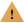 С 1 сентября 2023 г. вступают в силу изменения в Федеральный закон от 21.07.1997 N 117-ФЗ, за исключением изменений, вступающих в силу с 01.09.2024. См. Федеральный закон от 29.05.2023 N 191-ФЗ. Информация будет учтена в материале при его актуализации.Аттестацию в области промышленной безопасности, по вопросам безопасности гидротехнических сооружений и объектов электроэнергетики должны проходить определенные категории работников.Для части из них аттестация проводится в федеральных комиссиях. В этих же комиссиях, как правило, проходят аттестацию и остальные работники, если у организации нет собственной комиссии.Учтите, что установлены особенности разрешительной деятельности в РФ в 2023 г.